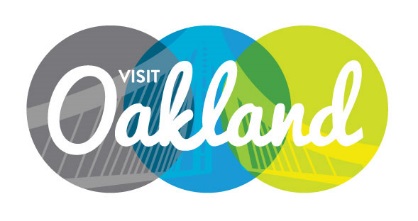 Board of DiRECTORS Meeting AgendaWednesday, March 11th – 4 pm Location: Waterfront Hotel - Regatta II, 10 Washington St., OaklandMark Hochstatter, Chair, PresidingCall to Order 	M. HochstatterPublic Comment/AnnouncementsApproval of Minutes	MotionMinutes – Board of Directors January 13, 2015	           Staff Reports	StaffMarketingPR & Community RelationsSalesCEO Report	A. BestTID UpdateMeasure C UpdateConvention Center UpdateI AM OaklandMay 5th Tourism BreakfastRestaurant Week ResultsCEO Goals – Mid YearApproval of Financial Report	M. Everton / Motion
Adjournment	M. HochstatterNEXT MEETING:  Tuesday, May 12th – 4 pm Location TBDThank you Mark Everton and the Waterfront Hotel staff for hosting us today!